Communiqué de presse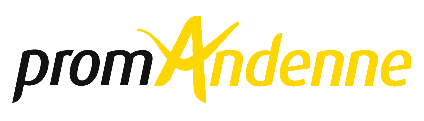 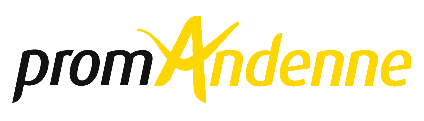 Andenne, le 21 février 2020Andenne et son esprit d’entreprendreComme partout ailleurs, la crise du coronavirus est passée par Andenne et aura sans doute des répercussions. Mais force est de constater que dans cette ville ou règne l’esprit d’entreprendre, les projets d’entreprises se portent bien et continuent d’affluer sur le territoire. Avec deux nouveaux parcs d’activités arrivés presqu’à saturation et des projets pour le futur, quels sont les caractéristiques et les atouts de cette Ville qui semble tirer son épingle du jeu ? Andenne et son esprit d’entreprendreSelon Mélanie Notte, chargée de communication chez promAndenne, « On retrouve à Andenne une culture d’entreprise et un esprit d’entreprendre très marqués. Cette dynamique est soutenue par un bourgmestre très actif du point de vue économique ». Andenne accueille plus de 500 entreprises avec un réseau important de PME et de grands groupes industriels actifs dans plusieurs secteurs clés qui ont construit l'histoire industrielle du territoire : l'agroalimentaire, le métal, la construction, l'extraction, le transport et la logistique et le numérique. Andenne, c'est aussi 400 commerces, plus de 2000 indépendants et 5 parcs d’activités où bouillonne l’activité économique en plus du centre-ville. « Tout cela s’inscrit dans une dynamique de croissance qualitative avec de l'espace pour travailler mais aussi pour vivre. Andenne est un écosystème idéal combinant industries, commerces, nature, logements, culture & sport. C’est un des principaux atouts de la Ville qui attire à la fois de potentiels travailleurs mais également des investisseurs », ajoute Geneviève Danthinne, chargée de projets chez promAndenne. Un potentiel de rayonnement international. Autre atout non négligeable : la situation géographique de la Ville d’Andenne. Située au sein de l'Eurocorridor traversant la Wallonie d'ouest en est, Andenne est un site stratégique pour desservir les marchés de l'Europe du Nord-ouest. Elle est située à proximité de 3 grands axes autoroutiers et est très facilement accessible depuis les principaux pôles wallons. Andenne est également proche des aéroports de Liège, Charleroi et Bruxelles.Des projets pour le futurEn 2019, trois parcs d’activités économiques d’Andenne  (Seilles, Mécalys et La Houssaie) ont représenté à eux seuls 7 nouvelles implantations, 284 postes de travail et environ 39 millions d’€ investis (source : BEP).  Depuis leur création, les deux parcs d’activités de Mécalys et La Houssaie ont rencontré un succès incroyable. Déjà presque complets, un projet d’extension est en cours pour Mécalys. Pour rappel, ce parc est situé le long de l’E42 à cheval sur les communes d’Andenne et de Fernelmont. Il devrait s’étendre sur ces deux communes mais également sur celle d’Héron. Ce projet transprovincial d’une extension de 50 hectares supplémentaires a été admis à l’unanimité et est en bonne voie de réalisation. Une extension de La Houssaie devra également être envisagée selon le bourgmestre au vu du succès rencontré. Autre projet d’importance, la création d’un quartier nouveau appelé la « campagne d’Anton ». Connectée au centre-ville d’Andenne, la campagne d'Anton est le lieu du déploiement d'un nouveau quartier sur plus de 50 hectares. Mixant activités économiques, services et logements, ce quartier comportera des espaces verts et durables mais aussi un pôle de recherche, des bureaux et un incubateur. Ce site s'inscrit dans une dynamique de densification urbaine, de transition et de respect de l'environnement. Il doit permettre une relocalisation de certaines activités économiques notamment liées à la recherche et au développement. Il vise à renforcer l'attractivité et la compétitivité du territoire, à créer des emplois de qualité et à cimenter la cohésion sociale.Un environnement facilitéEntreprendre à Andenne, c'est aussi bénéficier d’un environnement facilité où les entrepreneurs peuvent se concentrer sur leur métier. Forte d'un réseau d'une centaine d'entrepreneurs et d'une équipe expérimentée, promAndenne, fondée en 1993, a pour mission de soutenir l'activité économique et le commerce (via la structure Shop In Andenne) à Andenne. En collaboration avec les services de la Ville d’Andenne, promAndenne vous met en contact avec le bon interlocuteur pour concrétiser votre projet et faciliter vos démarches; elle vous informe et communique sur vos actualités ; elle relaie vos offres d'emploi ; elle favorise les échanges et la convivialité, etc. Andenne en quelques chiffres8379 emplois au total en 20182700 emplois supplémentaires depuis 19951,9% de croissance annuelle moyenne de l’emploi depuis 2000525 entreprises dont 89% sont des PME de moins de 20 personnes18 entreprises de 100 personnes et plus5 parcs d’activités, 1 projet d’extension et 1 projet de quartier nouveauDes questions d’ordre économique concernant Andenne ? N’hésitez pas à contacter promAndenne. Madame Geneviève Danthinne, chargée de projets, se fera un plaisir de vous répondre.promAndenneAvenue de Belle-Mine, 6 - 5300 Andenne (Belgique)+32 85 84 96 44 - info@promandenne.be